[[Title in Times New Roman and Bold No. 14 in English and Spanish]Surname (IN UPPERCASE), Name 1st Author†*, Surname (IN UPPERCASE), Name 1st Coauthor, Surname (IN UPPERCASE), Name 2nd Coauthor and Surname (IN UPPERCASE), Name 3rd CoauthorInstitution of Affiliation of the Author including dependency (in Times New Roman No.10 and Italics)International Identification of Science - Technology and InnovationID 1st author: (ORC ID - Researcher ID Thomson, arXiv Author ID - PubMed Author ID - Open ID) and CVU 1st author: (Scholar-PNPC or SNI-CONACYT) (No.10 Times New Roman)ID 1st coauthor: (ORC ID - Researcher ID Thomson, arXiv Author ID - PubMed Author ID - Open ID) and CVU 1st coauthor: (Scholar or SNI) (No.10 Times New Roman)ID 2nd coauthor: (ORC ID - Researcher ID Thomson, arXiv Author ID - PubMed Author ID - Open ID) and CVU 2nd coauthor: (Scholar or SNI) (No.10 Times New Roman)ID 3rd coauthor: (ORC ID - Researcher ID Thomson, arXiv Author ID - PubMed Author ID - Open ID) and CVU 3rd coauthor: (Scholar or SNI) (No.10 Times New Roman)(Report Submission Date: Month, Day, and Year); Accepted (Insert date of Acceptance: Use Only ECORFAN)Citation: First letter (IN UPPERCASE) of the Name of the 1st Author. Surname, First letter (IN UPPERCASE) of the First Coauthor's Name. Surname, First letter (IN UPPERCASE) of the Name of the 2nd Co-author. Surname, First letter (IN UPPERCASE) of the Name of the 3rd Co-author. Last nameInstitutional mail [Times New Roman No.10]First letter (IN UPPERCASE) of the Name Publishers. Surnames (eds.) Title of the Collections [Times New Roman No.10], Selected Topics of the corresponding area © ECORFAN- Subsidiary, Year.Abstract (In English, 150-200 words)Text written in Times New Roman No.12, single spaceKeywords (In English)Indicate 3 keywords in Times New Roman and Bold No. 12
1 IntroductionText in Times New Roman No.12, single space.General explanation of the subject and explain why it is important.What is your added value with respect to other techniques?Clearly focus each of its featuresClearly explain the problem to be solved and the central hypothesis.Explanation of sections Chapter.Development of headings and subheadings of the chapter with subsequent numbers[Title No.12 in Times New Roman, single spaced and bold]Products in development No.12 Times New Roman, single spaced.Including graphs, figures and tables-EditableIn the Chapter content any graphic, table and figure should be editable formats that can change size, type and number of letter, for the purposes of edition, these must be high quality, not pixelated and should be noticeable even reducing image scale.[Indicating the title at the bottom with No.10 and Times New Roman Bold]Table 1.1 TitleSource (in italics)Should not be images-everything must be editable.Figure 1.1 Title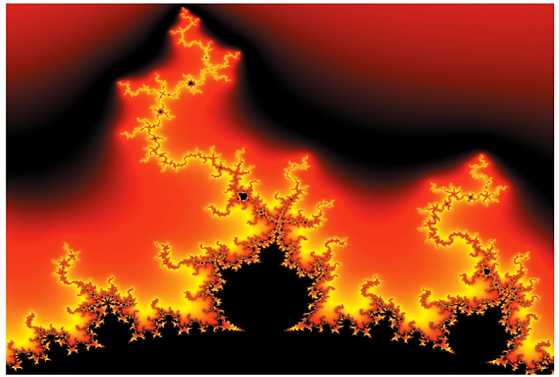 Source (in italics)Should not be images-everything must be editable.Graphic 1.1 TitleSource (in italics)Should not be images-everything must be editable.Each chapter shall present separately in 3 folders: a) Figures, b) Charts and c) Tables in .JPG format, indicating the number and sequential Bold Title.For the use of equations, noted as follows:     =      =      =      		       (1)Must be editable and number aligned on the right side.MethodologyDevelop give the meaning of the variables in linear writing and important is the comparison of the used criteria.ResultsThe results shall be by section of the Chapter.AnnexesTables and adequate sources Thanks Indicate if they were financed by any institution, University or company.ConclusionsExplain clearly the results and possibilities of improvement.ReferencesUse APA system. Should not be numbered, nor with bullets, however if necessary numbering will be because reference or mention is made somewhere in the Chapter.Use Roman Alphabet, all references you have used must be in the Roman Alphabet, even if you have quoted an Chapter, book in any of the official languages of the United Nations (English, French, German, Chinese, Russian, Portuguese, Italian, Spanish, Arabic), you must write the reference in Roman script and not in any of the official languages.Technical SpecificationsEach chapter must submit your dates into a Word document (.docx):Collections titleChapter titleAbstractKeywordsProceedings sections, for example:1. Introduction2. Description of the method3. Analysis from the regression demand curve4. Results5. Thanks6. Conclusions7. ReferencesAuthor Name (s)Email Correspondence to AuthorReferencesIntellectual Property Requirements for editing:-Authentic Signature in Color of Originality Format Author and Coauthors-Authentic Signature in Color of the Acceptance Format of Author and CoauthorsVariableDescripciónValorVolumen de Venta20000Postura de venta490.61Volumen de Compra20000Postura de Compra485.39Precio último Hecho491.61Volumen Operado1241979Precio/Utilidad0Precio/Valor Libro0Utilidad p/Acción0Valor Libro p/Acción0